Мектебімізде, 19.04.2023 күні Адал ұрпақ клубы жоспарына сәйкес 5-8 сынып оқушылар арасында «Мемлекеттік көрсетілетін қызметті алу» іскерлік ойыны өткізілді. Оқушыларды электронды мемлекеттік қызмет көрсету жүйесімен таныстыру,мемлекеттік қызмет көрсету туралы ұғым қалыптастыру, электронды мемлекеттік қызмет көрсету технологиясымен таныстыру мақсатында ұйымдастырылды.В нашей школе 19.04.2023 года по плану Адал урпақ была проведена деловая игра «Получение государственных услуг» среди учащихся 5-8 классов. Он организован с целью ознакомления студентов с системой электронного оказания государственных услуг, формирования концепции оказания государственных услуг, внедрения технологии оказания электронных государственных услуг.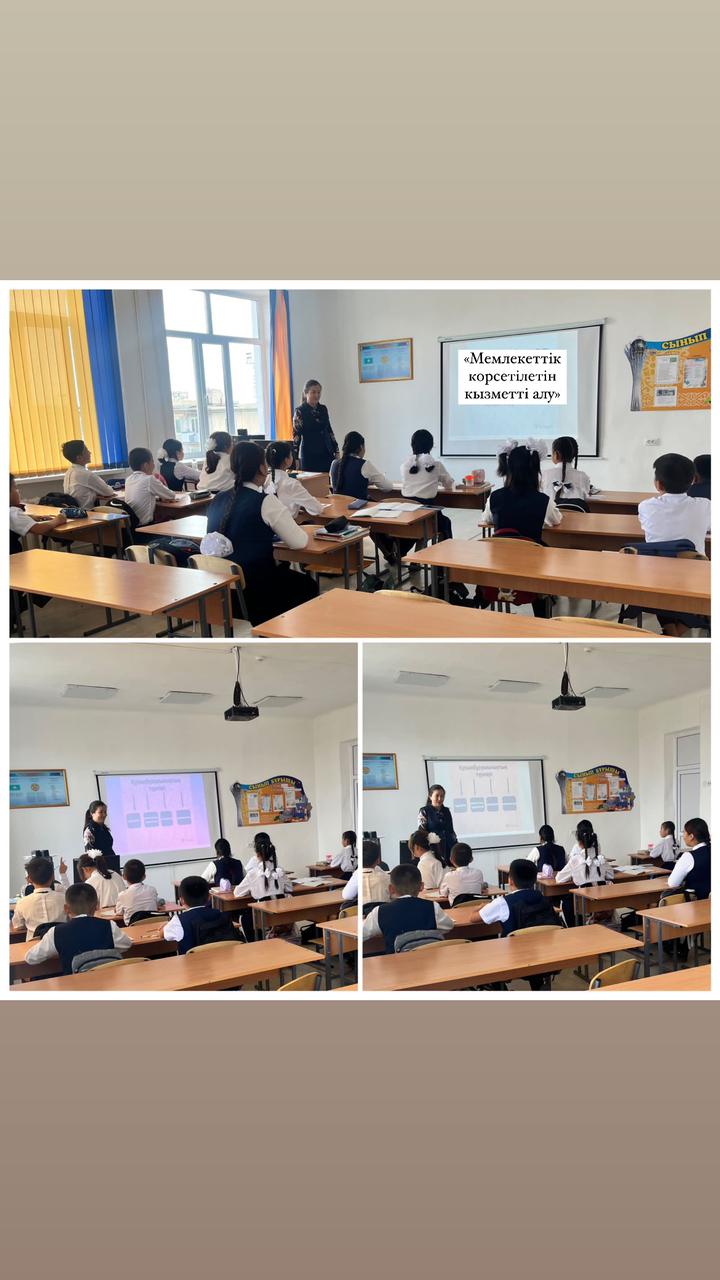 